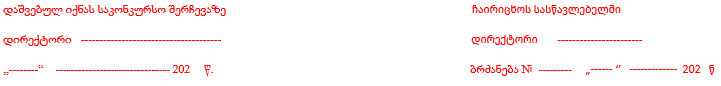                                    (მშობლის/კანონიერი წარმომადგენლის  სახელი და გვარი)                                          (მისამართი, საკონტაქტო ტელ. ნომერი)                                                           (პრეტენდენტის  სახელი  და გვარი)                                                          ( პრეტენდენტის  დაბადების  თარიღი და ადგილი)(სკოლის  დასახელება და კლასი  , რომელშიც  ამჟამად  სწავლობს  პრეტენდენტი, იმ შემთხვევაში  თუ პრეტენდენტი  ჯერ არ შესულა ზოგადსაგანმანათლებლო სკოლაში უჯრაში  ხაზი  გაუსვით )გთხოვთ, დაუშვათ სსიპ-  ვ. ჭაბუკიანის სახელობის თბილისის საბალეტო ხელოვნების სახელმწიფო სასწავლებლის მისაღებ გამოცდაზე მოსამზადებელი  ჯგუფის  შემდეგ კლასში  (მონიშნეთ შესაბამისი კლასი) :მოსწავლე აპირებს თუ არა  სწავლას  სასწავლებელთან არსებულ   #46 საჯარო სკოლაში  ( მონიშნეთ  კი  ან არა)                                                   მშობლების  სახელი , გვარი და სამუშაო ადგილი:განცხადებაზე თანდართული უნდა იყოს  შემდეგი  დოკუმენტები დაბადების მოწმობის  ასლი; ორი  ფოტო-სურათი 3X4 ჯანმრთელობის  ცნობა ფორმა #100  ცნობა სკოლიდან ,თუ რომელ კლასში  ირიცხება ამჟამად;  მშობლის პირადობის მოწმობების ასლი.    განმცხადებლის   ხელმოწერა:                                                                                                                        თარიღი :  1234კიარადედა- მამა- 